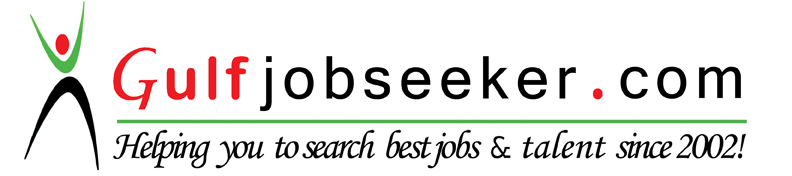 Whats app  Mobile:+971504753686 Gulfjobseeker.com CV No:1562658E-mail: gulfjobseeker@gmail.comOBJECTIVES: To succeed in an environment of excellence and growth while building a 			         long-term career in Hospitality or Food Industry which help me achieve                     personal as well as organizational goals.PERSONAL DATA:		Date of Birth: December 1, 1989		Civil Status: Single		Religion: Roman Catholic		Height: 5’3”		Weight: 48 kg.		Language Spoken: English/TagalogEDUCATIONAL BACKGROUND:TERTIARY: Holy Name University		          Bachelor of Science in Hotel and Restaurant Management          2007-2012SECONDARY: Saint Nicholas Academy         2002-2006WORK EXEPERIENCE:Hatam RestaurantCashier-WaitressMay 16, 2014-present-Ensure that customers receive prompt attention.-Attends to customer’s inquiries, requests and complaints.-Take orders, serving and clear tables.-Handle cash and credit card payments, answering telephone calls.-Responsible for ordering supplies, and daily inventory.-In-charge when the manager is day off.MASUMA Food and IndustryBakeshop AssistantDecember 2012-May 2013September 2013-February 2014-Pack finish product like breads, cookies, pastry, pies etc.-Responsible for food quality and presentation.-Maintain constant sanitation and safety standards.-Works with big quantity of job order.Linaw Beach Resort & RestaurantRoom attendant-WaitressMarch 2012-October 2012-Make beds, change sheets, and other beddings.-Clean the entire room, bathroom and hallways.-Prepared rooms for new arrivals and cleaned rooms after check-out of guests. -Replenishes guestroom and bath supplies.-Checking rooms and informing the cashier about anything missing from the room-Executed orders from supervisors and ensured tasks are completed in the shift.SKILLS AND INTEREST:Good in oral and written communicationComputer literate: POS, MS Word, Excel,Internet SavvyAbove average interpersonal skillsSTRENGTH:HardworkingAble to work with minimal supervisionTrustworthyHas good working attitude